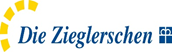 Bitte die Informationen zu den Zusatzstoffen und Allergen auf gesonderten Blatt beachten!MittagessenSpeiseplan vom 14.06.21 bis 18.06.21MittagessenSpeiseplan vom 14.06.21 bis 18.06.21MittagessenSpeiseplan vom 14.06.21 bis 18.06.21KindergerechtesMenü 3 VegetarischMenü 3 VegetarischBewusst Gesund *MontagMontag Rindfleischmaultaschena,a1,c,i Bratensaucea,a1,a3,f,i
Kartoffelsalat1,4,j Karottensalat gegart.1,4Vollkorn- Pilzküchlea,a1,a4,i 
Kräuterdipg
Kartoffelsalat1,4,j Karottensalat gegart.1,4Vollkorn- Pilzküchlea,a1,a4,i 
Kräuterdipg
Kartoffelsalat1,4,j Karottensalat gegart.1,4Montag Ananasquark g Ananasquark g Ananasquark g Ananasquark gDienstagMinestronea,a1,c,i Minestronea,a1,c,i Minestronea,a1,c,i DienstagReisauflaufc,g 
Fruchtsauce Waldbeere 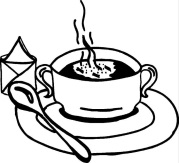 DienstagMittwochMittwochRinderhacksteaka,a1,c 
Bratensaucea,a1,a3,f,i
Reis
Joghurt-Dressing1,4,g,j BlattsalatMittwochMandelpuddingg Mandelpuddingg Mandelpuddingg Mandelpuddingg DonnerstagDonnerstagFleischkäse (Schwein)1,2,8,i,j 
Bratensaucea,a1,a3,f,i
Bratkartoffeln
Essig-Öl-Dressing1,4 Pariser Mischsalat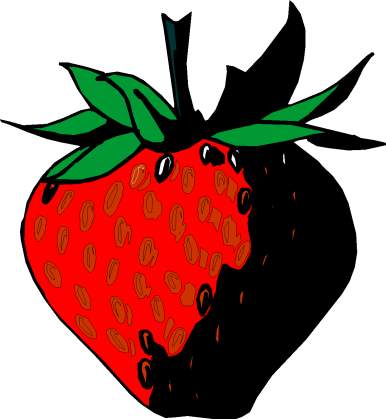 DonnerstagFrisches Obst Frisches Obst Frisches Obst Frisches Obst FreitagFreitagSpinat-Käse-Spätzlea,a1,c,g 
Röstzwiebelna,a1
Essig-Öl-Dressing1,4 BlattsalatSpinat-Käse-Spätzlea,a1,c,g 
Röstzwiebelna,a1
Essig-Öl-Dressing1,4 BlattsalatSpinat-Käse-Spätzlea,a1,c,g 
Röstzwiebelna,a1
Essig-Öl-Dressing1,4 BlattsalatFischfilet gedünstetd 
Kräutersoße
Dampfkartoffeln
Karottengemüse1FreitagJoghurt gJoghurt gJoghurt gJoghurt g